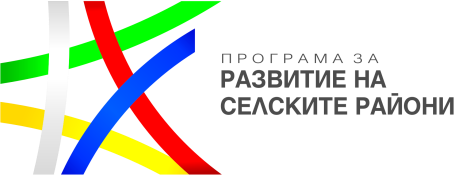 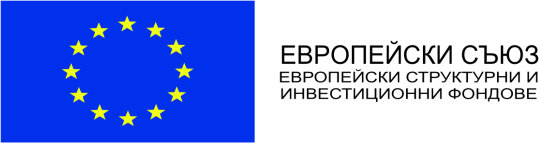 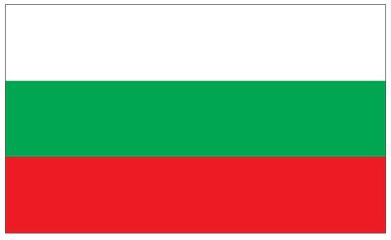 ПРОЕКТ:                                                 „ПОДОБРЯВАНЕ ВОДОСНАБДИТЕЛНАТА ИНФРАСТРУКТУРА В СЕЛАТА  КОНАРЕ И                                                                             ПАНИЧЕРЕВО, ОБЩИНА ГУРКОВО, ОБЛАСТ СТАРА ЗАГОРА”ДОГОВОР ЗА БФП :                             №24/07/2/0/00452 от 21.06.2018 г.БЕНЕФИЦИЕНТ:                                 ОБЩИНА ГУРКОВОИЗТОЧНИК НА ФИНАНСИРАНЕ : ПРОГРАМАТА ЗА РАЗВИТИЕ НА СЕЛСКИТЕ РАЙОНИ ЗА ПЕРИОДА 2014–2020 Г.,                                                                                               СЪФИНАНСИРАНА ОТ ЕВРОПЕЙСКИЯ ЗЕМЕДЕЛСКИ ФОНД ЗА РАЗВИТИЕ НА                                                                          СЕЛСКИТЕ  РАЙОНИ.МЯРКА  7:                                             „ОСНОВНИ УСЛУГИ И ОБНОВЯВАНЕ НА СЕЛАТА В СЕЛСКИТЕ РАЙОНИ“ПОДМЯРКА 7.2 :                                  „ИНВЕСТИЦИИ В СЪЗДАВАНЕТО, ПОДОБРЯВАНЕТО ИЛИ РАЗШИРЯВАНЕТО НА                                                                    ВСИЧКИ ВИДОВЕ МАЛКА ПО МАЩАБИ ИНФРАСТРУКТУРА”СТОЙНОСТ НА ПРОЕКТА:              5 167  383 ,24 лева без включено ДДС от които:                                                                   5 163 263,46 лева без включено ДДС – одобрена субсидия, съгласно Договор №24/07/2/0/00452                                                                                                                                         от 21.06.2018 г.                                                                         4 118,78 лева без включено ДДС, осигурени от Община ГурковоЕВРОПЕЙСКИЯ ЗЕМЕДЕЛСКИ ФОНД ЗА РАЗВИТИЕ НА СЕЛСКИТЕ  РАЙОНИЕВРОПА ИНВЕСТИРА В СЕЛСКИТЕ РАЙОНИ